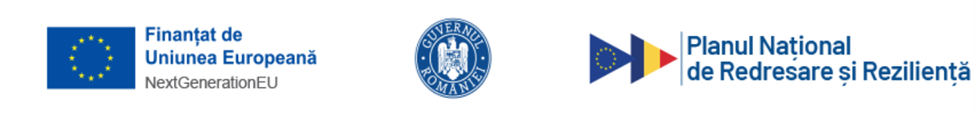 ANEXA 7DECLARAȚIEprivind TVA aferentă cheltuielilor ce vor fi efectuateîn cadrul operațiunii propuse spre finanțare din PNRRDATE DE IDENTIFICARE A PERSOANEI JURIDICE DATE DE IDENTIFICARE A OPERATIUNII [Denumirea și statutul juridic al solicitantului], solicitant de finanțare pentru proiectul menționat mai sus, în conformitate cu prevederile Legii nr. 227/2015 privind Codul fiscal, cu modificările și completările ulterioare, art. 316, declar că mă încadrez în următoarea categorie de persoane din punctul de vedere al regimului de TVA aplicabil:[   ] persoană neînregistrată în scopuri de TVA,[   ] persoană înregistrată în scopuri de TVA. [Denumirea și statutul juridic al solicitantului], solicitant de finanțare pentru proiectul mai sus menționat, la în conformitate cu prevederile Codului fiscal, declar că, pentru achizițiile din cadrul proiectului, cuprinse în tabelul de mai jos, TVA este nedeductibilă potrivit legislației naționale în domeniul fiscal și nerecuperabilă conform prevederilor din Regulamentul (UE) nr.241/2021.Numele și prenumele:Funcția:Semnătura:DataCod de identificare [CIF]DenumireDomiciliul fiscalTitlul proiectuluiNumele programului PilonulComponentaReformaInvestițiaData depunerii proiectuluiNr. crt.AchizițiaScopul achiziției/activității prevăzuteîn cadrul operațiunii)